П О М Ш У Ö МР Е Ш Е Н И ЕО внесении изменений в решение Совета муниципального района «Печора» от 28 октября 2020 года № 7-2/12 «О Президиуме Совета муниципального района «Печора» седьмого созыва»	На основании статьи 11 Регламента Совета муниципального района «Печора» Совет муниципального района «Печора» р е ш и л:	1. Внести в решение Совета муниципального района «Печора» от 28 октября 2020 года № 7-2/12 «О Президиуме Совета муниципального района «Печора» седьмого созыва» следующие изменения:1.1. Пункт 1 решения изложить в следующей редакции:«1. Создать Президиум Совета муниципального района «Печора» и утвердить следующий его состав:	1) Коньков Геннадий Константинович – председатель Совета муниципального района «Печора»;	2) Шутов Олег Иванович - заместитель председателя Совета муниципального района «Печора»; 3)  Нацепинская Людмила Михайловна – секретарь Совета муниципального района «Печора»;	4) Неронов Альберт Николаевич - председатель постоянной комиссии Совета муниципального района «Печора» по законности и депутатской этике;	5) Громов Алексей Николаевич - председатель постоянной комиссии Совета муниципального района «Печора» по бюджету, налогам и экономическому развитию муниципального района;	6) Прошева Людмила Владимировна - председатель постоянной комиссии Совета муниципального района «Печора» по вопросам социальной политики;	7) Филиппова Виктория Валерьевна - депутат от избирательного округа № 2;	8) Родинцев Игорь Игоревич - депутат от избирательного округа № 16.».	2 . Настоящее решение вступает в силу со дня его принятия.Председатель Совета муниципального района «Печора»                                                              Г.К. Коньковг. Печора8 ноября 2023 года№ 7-27/355«ПЕЧОРА»  МУНИЦИПАЛЬНÖЙ  РАЙОНСАСÖВЕТ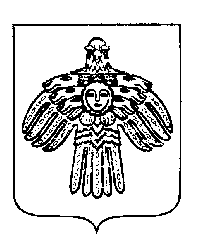 СОВЕТ МУНИЦИПАЛЬНОГО РАЙОНА «ПЕЧОРА»